ТРЕБОВАНИЯ к волонтеру в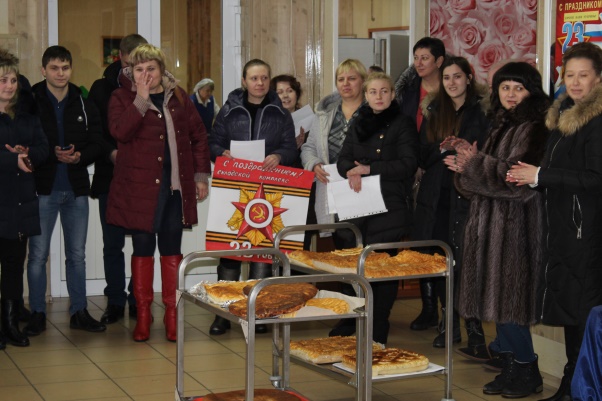 Областном государственном бюджетном учреждении социального обслуживания«Ново-Ленинский дом-интернат для престарелых и инвалидов»(Для допуска к регулярной работе волонтеры должны пройти медицинское обследование с учетом характера оказываемой помощи)Добровольцем может стать любой, даже официально нетрудоспособный человек при наличии у него соответствующего мотива. 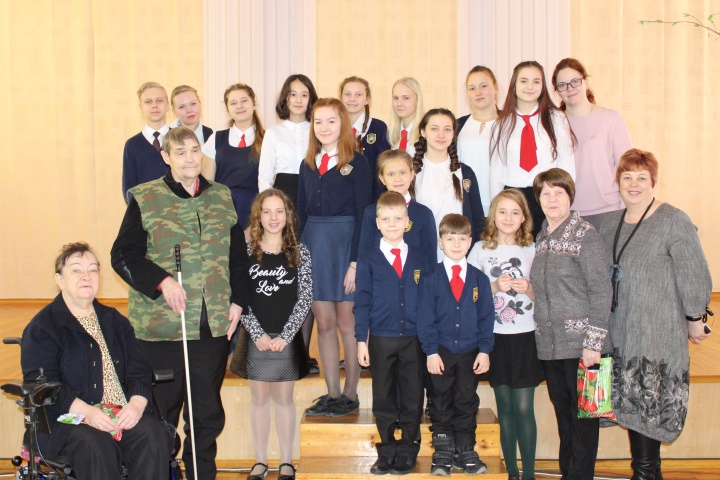 Перечень основных требований,предъявляемых к волонтерам, включает:возраст от 18 лет и старшеволонтер должен обладать высокими моральными и морально-этическими качествами;развитые навыки коммуникабельности;чувство ответственности и руководствоваться в добровольческой деятельности принципами гуманности, справедливости, объективности и доброжелательности;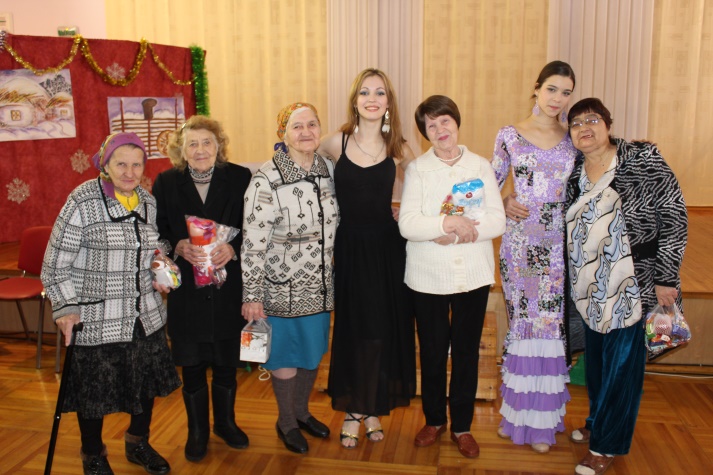 стрессоустойчивость и самообладание; быть внимательным и аккуратным;при оказании клиентам социальных услуг, выполнении добровольческих работ проявлять к клиентам максимальную чуткость, вежливость, внимание, выдержку, предусмотрительность, терпение и учитывать их физическое и психологическое состояние;навыками работы в команде;Исполнительность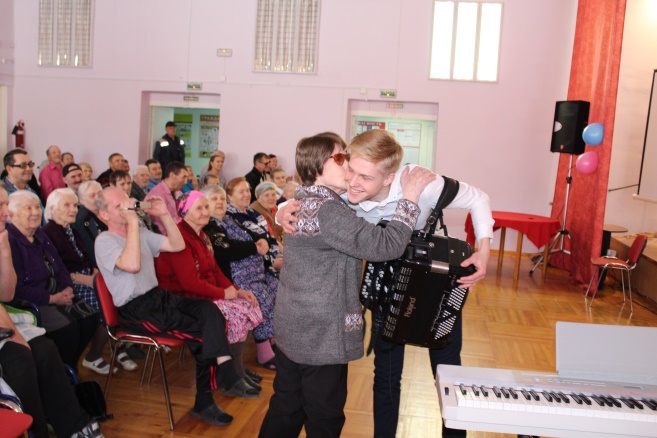 Волонтеры, участвующие в досугово-развлекательной деятельности:Анализ крови на ВИЧ-инфекцию, гепатит В и С, сифилис (1-кратный);Флюрографическое обследование органов грудной клетки (1 раз в год);Посев из зева, носа на дифтерию (1-кратный).Волонтеры, участвующие в уходе за получателями социальных услуг 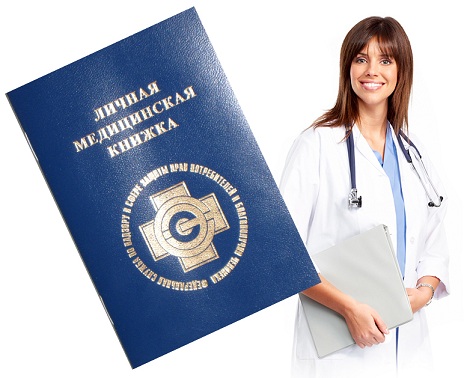 в любой форме социального обслуживания: Анализ крови на ВИЧ-инфекцию, гепатит В и С, сифилис (1-кратный);Осмотр врача – дерматолога - венеролога (1 раз в год);Анализ кала на яйца глистов и энтеробиоз (1 раз в год);Посев из зева, носа на дифтерию (1-кратный);Посев на возбудителей кишечных инфекций (1 раз в год);Флюрографическое обследование органов грудной клетки (1 раз в год);Анализ крови на брюшной тиф (1-кратный).Результаты медицинского обследования в виде соответствующих справок или индивидуальную медицинскую книжку установленного образца волонтер должен предоставить в дом-интернат.Обеспечение безопасности работы добровольцев в учреждении осуществляется координатором добровольцев, а также руководством учреждения, что предусматривает:Ограничение временной занятости  добровольца в пределах до 6 часов в течение 1 дня;КТО ЖЕ ТАКИЕ ВОЛОНТЕРЫ? Это люди, которые добровольно готовы потратить свои силы и время на пользу обществу или конкретному человеку. Синонимом слова «волонтер» является слово «доброволец». Иногда волонтеров называют общественными помощниками, внештатными добровольными сотрудниками, ассистентами, лидерами, посредниками. Общее, что их объединяет, — добровольность (деньги не являются основным мотивом работы). Разницу в названии в основном определяют применяемые в их работе методики.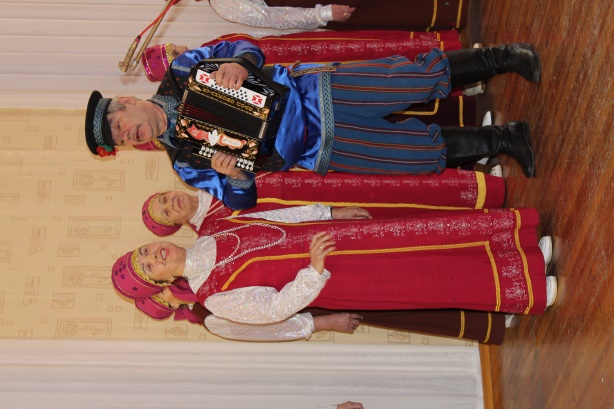 Мы называем волонтерами не профессиональных добровольных помощников, которые прошли обучение по нашей программе и помогают осуществлять профилактическую деятельность (проведение тренингов, подготовка и проведение массовых акций, станционных игр, участие в разработке полиграфической продукции и т.п.). Как правило, наши волонтеры являются равными по возрасту и социальному статусу целевой группе (то есть в основном это подростки и молодежь).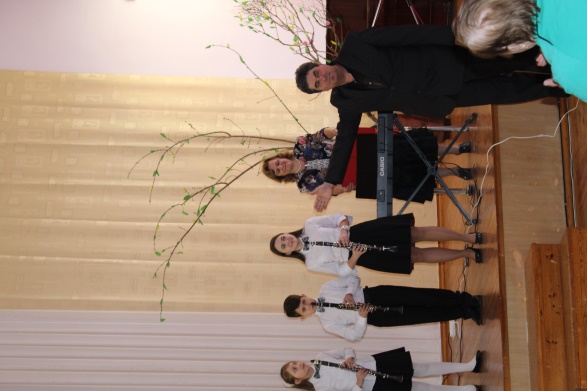 Недопущение добровольцев к работе:Требующей специальной профессиональной подготовки и лицензирования;В ночное время, если это не оговорено соглашением;В местах повышенного риска (травматизм);Без инструктажа по ТБ;Без средств индивидуальной защиты (если это необходимо);Без специальной подготовки для работы с клиентами учреждения, имеющими психические нарушения и девиантное поведение;По исполнению должностных обязанностей оплачиваемого персонала учреждения.В случае нарушения волонтерами правил внутреннего распорядка или иных правил, действующих  в доме-интернате, уполномоченный сотрудник по работе с волонтерами извещает об этом руководителя дома-интерната. Руководитель принимает меры для пресечения подобных действий волонтера. В случае повторяющихся неоднократных нарушений правил волонтером или причинения вреда получателю социальных услуг составляется письменный отказ в допуске волонтера к волонтерской деятельности в доме-интернате.Счастье - это то, чего человек желает для себя одного; благо - это то, что человек желает для себя вместе со всеми.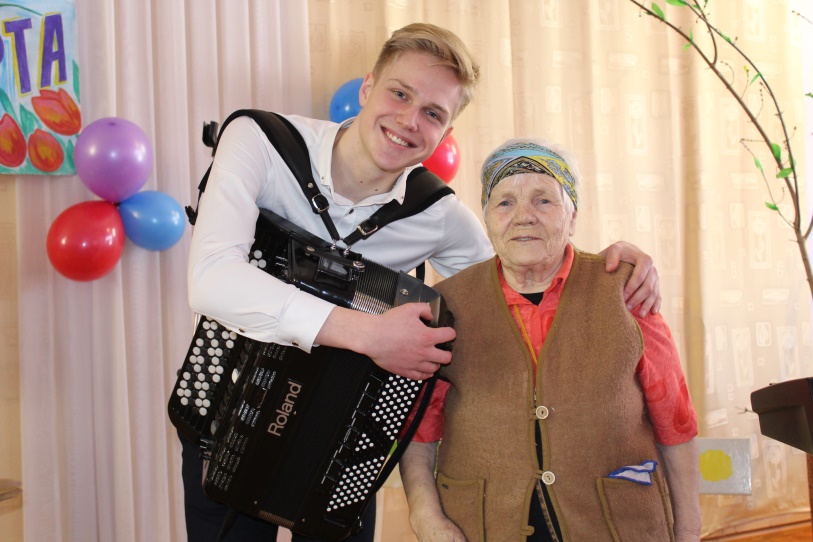 Л.Н. Толстой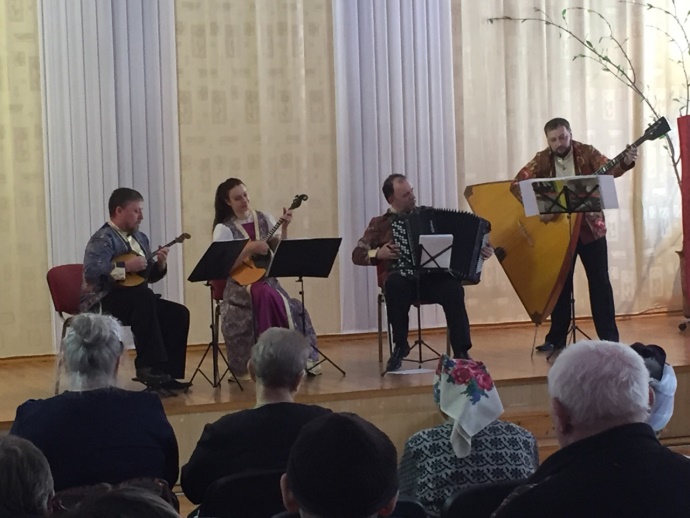 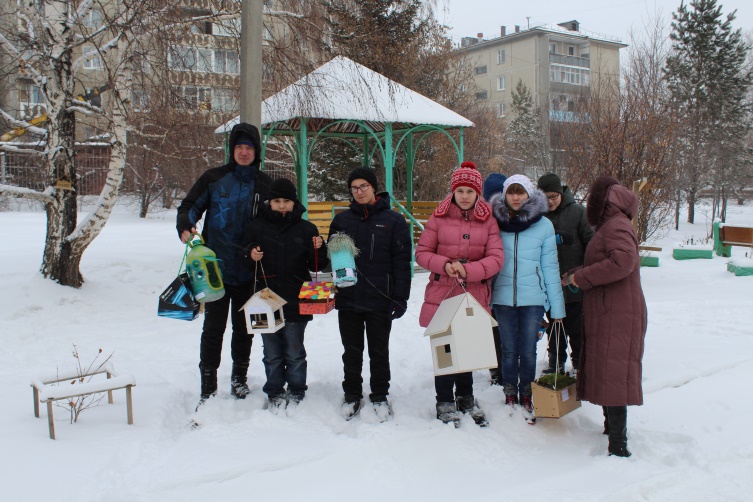 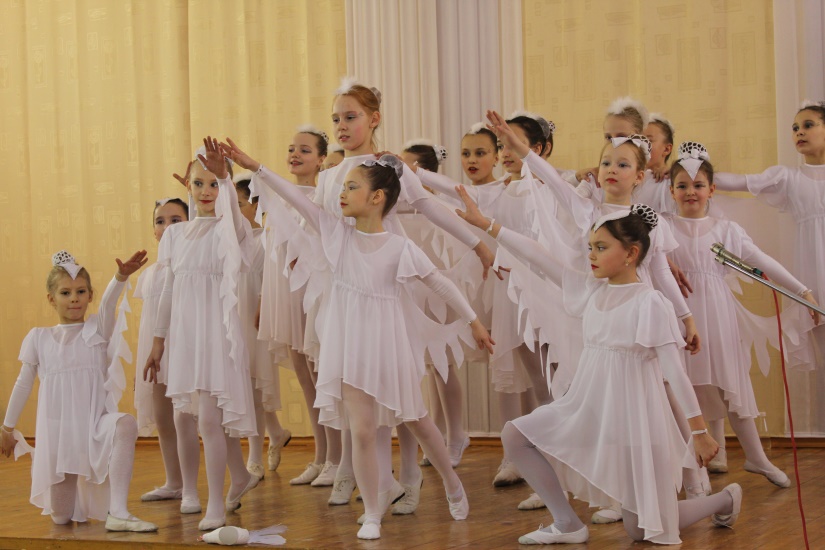 